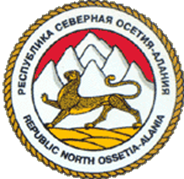           МИНИСТЕРСТВО    ОБРАЗОВАНИЯ    И    НАУКИ    РСО – АЛАНИЯ                 Муниципальное  казённое  общеобразовательное  учреждение                    cредняя общеобразовательная  школа  с. Карман                                          ОГРН 1031500600075          ИНН  1507004131                                       363404  РСО-Алания  Дигорский район                                                      с. Карман – Синдзикау                                       ул. Плиева,  128 тел.: (8-867-33) 97-1-35                                                     e-mail: diqkarman1.@mail. ru                                              Приказ № 54.От 23 января  2017 года   « О проведении диагностических  работ в рамках проекта «Я сдам ЕГЭ»  в 11 классе».	В рамках реализации мероприятий  дорожной карты по подготовке и проведению государственной итоговой аттестации по образовательным программам  основного и среднего общего образования в 2016 – 2017 учебном году  проект «Я сдам ЕГЭ!» 1. провести диагностические работы  25 января 2017 г. – русский язык27 января 2017 г.  математика базовая31января  2017 г. – география, информатика2 февраля 2017 г. – математика профильная6 февраля 2017 г. – история, химия8 февраля 2017 г. – английский язык, биология, физика10 февраля 2017г. – обществознание, литература2.  Координатором проведения диагностических работ назначить Царакову А.А. – заместителя директора по УР.3.Ответственными за проведение работ.   назначить следующих учителей: Цабиеву Б.Г., Царакова К.М., Кесаонову Э.Т., Кацанову Д.В., Кибизову А.М., Киргуеву С.А., Едзаеву Л.М., Толасову Р.Т., Гасинову А.М..4. Техническим специалистом на диагностические работы назначить Дегтяреву М.С.5. Контроль за исполнением данного приказа оставляю за собой.                    Директор школы:                              Э.Ю. Созаева                   С приказом ознакомлены: